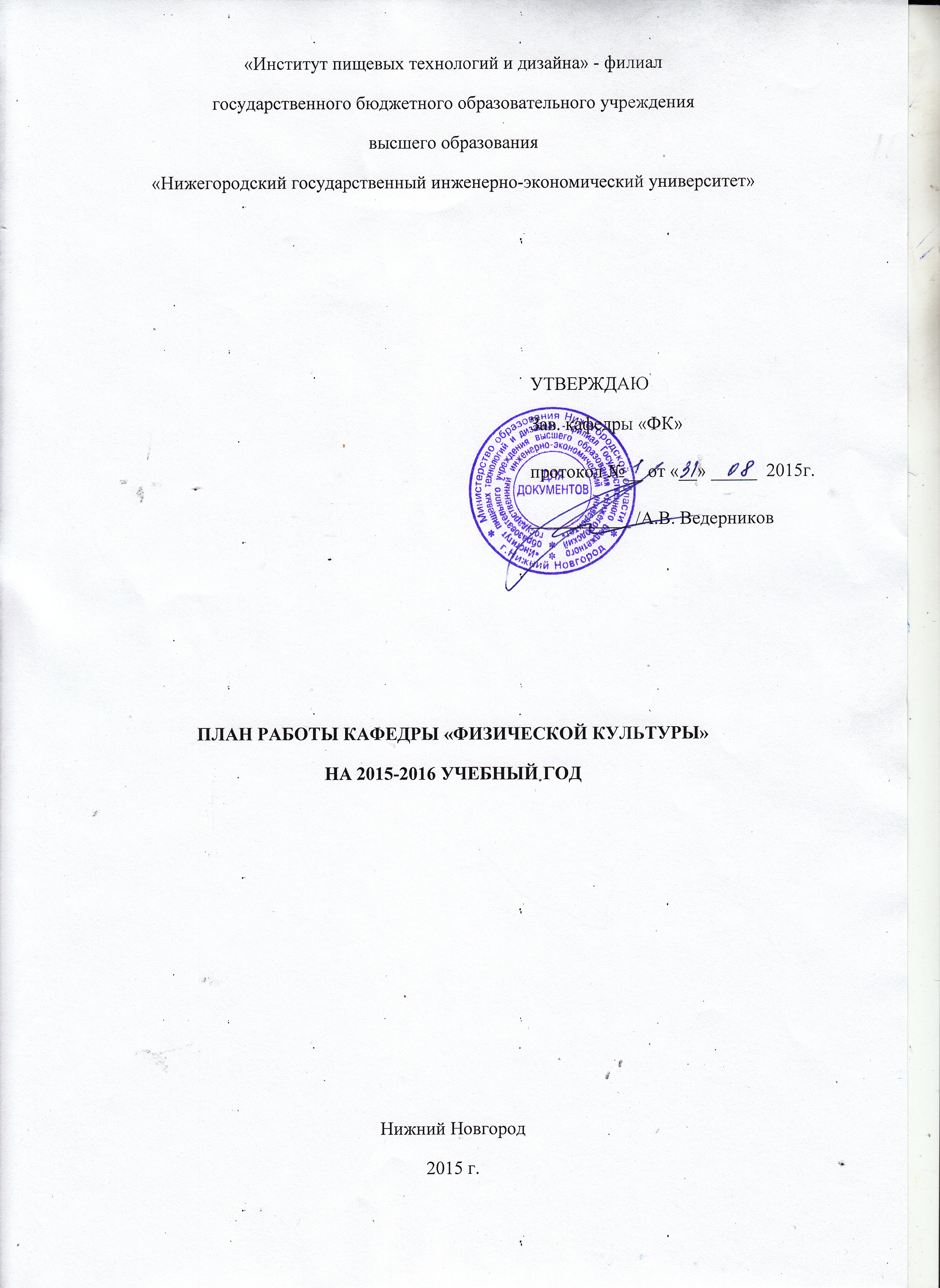 КАЛЕНДАРНЫЙ ПЛАН СПОРТИВНО-МАСОВЫХ МЕРОПРИЯТИЙПЛАН  УЧЕБНО-МЕТОДИЧЕСКОЙ  РАБОТЫПЛАН ОРГАНИЗАЦИОННО-МЕТОДИЧЕСКОЙ РАБОТЫПЛАН НАУЧНОЙ РАБОТЫ И ПОВЫШЕНИЯ КВАЛИФИКАЦИИ ППСПЛАН ЗАСЕДАНИЙ КАФЕДРЫКАФЕДРАЛЬНЫЙ КОНТРОЛЬПЛАН НАУЧНО-ИССЛЕДОВАТЕЛЬСКОЙ РАБОТЫ СТУДЕНТОВПЛАНИРУЕМЫЕ ПОКАЗАТЕЛИ НАУЧНО-ИЗДАИТЕЛЬСКОЙ ДЕЯТЕЛЬНОСТИПЛАН НАУЧНЫХ МЕРОПРИЯТИЙ ВОСПИТАТЕЛЬНАЯ РАБОТА        Зав. кафедры «Физической культуры» ____________________      А.В. Ведерников №Дата и место проведенияСостав командыНазвание мероприятияФ.И.О.ответственного09.2015ИПТД/ФТД10 человекСпортивный праздник «День первокурсника»Уминская М.Б./ Бакулина Я.С.09.2015Пр. Молодежный Парк 1-й очередиСборная команда вузаРайонный чемпионат «Кубок Мужества»Уминская М.Б./Коннов А.А.09.2015ИПТД/ФТД3 человекаПервенство по гиревому спорту среди студентов 1 курсаВедерников А.В./ Коннов А.А.09.2015ИПТД/ФТДВсе желающиеЛичное первенство по гиревому спортуДьяур С.Е./ Коннов А.А.10.2015ИПТД/ФТД3 человекаПервенство по шахматам среди студентов 1 курсаУминская М.Б./Бакулина Я.С10.2015НППТ8 человекТоварищеская встреча по мини-футболу (футзал) с командой НППТВедерников А.В./Коннов А.А.10.2015ИПТД/ФТДВсе желающиеЛичное первенство по шахматам, при участии д.э.н., профессора, КМС по шахматам Мордовченкова Н.В.Уминская М.Б./Бакулина Я.С.10.2015ИПТД/ФТДСборная команда вуза«Кросс наций - 2015»Уминская М.Б./Коннов А.А.10.2015ИПТД/ФТДСборная команда вузаЭстафетный пробег на призы газеты «Нижегородская правда»Ведерников А.В./БаклинаЯ.С.10.2015ИПТД/ФТД3 человекаПервенство по настольному теннису среди студентов 1 курсаУминская М.Б./Бакулина Я.С.10.2015ИПТД/ФТДВсе желающиеЛичное первенство по настольному теннисуУминская М.Б./Бакулина Я.С.11.2015ИПТД/ФТД3 человекаПервенство по настольному теннису между факультетами ИПТД.Уминская М.Б./Бакулина Я.С.11.2015ИПТД/ФТДВсе желающиеВыполнение норм всероссийского комплекса ГТОДьяур С.Е./Коннов А.А.12.2015ИПТД/ФТД7 человекПервенство по баскетболусреди студентов 1 курса.Дьяур С.Е./Коннов А.А.12.2015ИПТД/ФТД7 человекПервенство по баскетболумежду факультетами ИПТД.Уминская М.Б./ Коннов А.А.12.2015«НИТ»Сборная команда вузаТоварищеская встреча по  волейболу между сборными командами ИПТД и НИКУминская М.Б./ Коннов А.А.12.2015«НППТ»Сборная команда вузаТоварищеская встреча по  волейболу между сборными командами ИПТД и НППТВедерников А.В./Бакулина Я.С.02.2016«Щелковский хутор»Все желающиеВсероссийская лыжная гонка  «Лыжня России-2015»Ведерников А.В./Бакулина Я.С.02.2016ИПТД/ФТДВсе желающиеСпортивный праздник посвященный «Дню защитника Отечества»Дьяур С.Е./Коннов А.А.02.2016Уч. лыжня ИПТД5 человекПервенство по лыжным гонкам среди студентов 1 курсаУминская М.Б./Коннов А.А.02.2016НГИЭИСборная команда вузаСтуденческий  военно-спортивный праздник «Патриоты России»Ведерников А.В./Бакулина Я.С.02.2016Уч. лыжня ИПТДВсе желающиеЛичное первенство по лыжным гонкамДьяур С.Е./Коннов А.А.01.03.2016НГИЭИСборная команда ППСЛыжные соревнования «Лыжня России - 2015» для ППСУминская М.Б./Коннов А.А.04.2016ФОК  «Мещера»Сборная команда вузаГородские соревнованияпод лозунгом «За будущее без наркотиков»Уминская М.Б./ Бакулина Я.С.04.2016Стадион «Лидер»7 человекСоревнования по мини-футболу среди студентов  1 курсаДьяур С.Е./Коннов А.А.04.2016ИПТД/ФТД7 человекПервенство по волейболу студентов 1 курса.Уминская М.Б./ Бакулина Я.С.04.2016ИПТДВсе желающиеТоварищеская встреча по волейболу между факультетамиВедерников А.В./Коннов А.А.04.2016«НППК»8 человекТоварищеская встреча по волейболу между ИПТД и НППТ Ведерников А.В./Коннов А.А.04.2016«НИТ»8 человекТоварищеская встреча по волейболу между ИПТД и НИТУминская М.Б./ Бакулина Я.С.05.2016ДК «ГАЗ»Сборная командаЭстафетный пробег на призы газеты «Автозаводец»Уминская М.Б./ Бакулина Я.С.05.2016ст. «Строитель»8 человекТоварищеская встреча по пляжному футболу между ИПТД, НППТ и НИТУминская М.Б./ Бакулина Я.С.Дьяур С.Е.05.2016Автозаводский парк Сборная командаОткрытое командное первенство по рафтингу «Автозаводская волна»Дьяур С.Е./Коннов А.А.06.2016Стадион «Водник»Все желающиеСоревнования «Готов к труду и защите Отечества» посвященное Дню молодежиДьяур С.Е./Коннов А.А.№Содержание работыСрок исполненияИсполнитель1.Пересмотр  рабочих программ ВО и СПО, КТП, разработка и утверждение индивидуальных планов ППС кафедрыАвгустППС кафедры2.Разработка УМКД по специальностям СПОАвгустППС кафедры3.Подготовка документации для участия во внутрикафедральных и  общеинститутских конференцияхВ течение годаППС кафедры№Содержание работыСрок исполненияИсполнитель1.Планирование работы кафедры на 2015-2016 учебный  год.Август- сентябрьЗав. кафедрыППС2.Организация и контроль самостоятельной работы студентов (индивидуальные консультации).По плану преподавателей ППС 3.Организация контроля качества учебного процесса, тематическое посещение занятий преподавателей с их последующим анализом.По графикуЗав. кафедрыППС4.Участие в плановых мероприятиях:- заседание кафедры;- совет факультета.По плану кафедры и факультетаЗав. кафедрыППС5.Организация отчетности кафедры:- отчет работы кафедры;- отчет по плану индивидуальной работы ППС кафедрыДекабрь, июньЗав. кафедрыППС6Контроль выполнения учебной нагрузки по дисциплинам кафедрыЕжемесячноЗав. кафедрыППС 7.Подведение итогов сессийДекабрь, июньЗав. кафедрыППС №Содержание работыСрокиИсполнитель 1Организация взаимопосещений занятий с последующим их анализом, оформлением отчета.По плану преподавателейЗав. кафедрыППС2Руководство научно-исследовательской работой студентов, подготовка докладов на конференции.По плану института и плана НИР кафедрыППС 3Повышение квалификации преподавателей По согласованию с учебной организациейППС 4Подготовка и публикация научных статей преподавателей кафедры (РИНЦ, ВАК)В течение годаППС№СодержаниеОтветственныйСрок выполнения1- Пересмотр рабочих программ и индивидуальных планов работы ППС;-Утверждение плана работы кафедры на 2015-2016 уч. год;-Утверждение плана работы НИР на 2015-2016 уч.год;- Утверждение расписания работы спортивных секций; - Утверждение плана взаимопосещения учебных занятий; Зав. кафедрой,ППС кафедрыАвгуст20152- Подготовка информации для студентов и преподавателей о предстоящих научных конференциях; - Рассмотрение и утверждение тем докладов обучающихся к научно-практическим конференциям;- Утверждение секционного расписания в спортивных залах в вечернее время.Зав. кафедрой,ППС кафедрыСентябрь20153- Учет публикационной деятельности ППС в журналах РИНЦ и ВАК;-  Анализ подготовки УМК преподавателей по  дисциплинам кафедры;- Отчет о проведении спортивно-массовых, организационных мероприятий ВУЗа;- Учет внеаудиторной работы со студентами (консультации, работа с задолжностями).Зав. кафедрой,ППС кафедрыОктябрь20154- Учет НИРС, с отчетом и анализом;- Воспитательная работа ППС на базе «Центра молодежных инициатив», отчет;- Отчет о ремонтно-восстановительных меропроприятях спортивной базы ИПТД;- Учет участия ППС кафедры в совете факультетов ИПТД.Зав. кафедрой,ППС кафедрыНоябрь20155- Обмен опытом работы ППС кафедры по плану взаимопосещения учебных занятий, с предоставлением анализа и отчета;- Отчет ППС по учебной, методической, научной, спортивно – оздоровительной, воспитательной, публикационной деятельности за сентябрь-декабрь 2015-2016 уч. года;- Отчет по НИР за сентябрь-декабрь 2015-2016 уч. года;- Отчет о проведенных открытых мероприятиях, лекциях, занятиях с предоставлением анализа.Зав. кафедрой,ППС кафедры, Зам. директора по научной работе,Зам. директора по учебно-воспитательной работеДекабрь20156- Подготовка к внутрикафедральной конференции, «Дням студенческой науки», распределение мероприятий по ППС;- Предварительное заслушивание работ студентов (статьи, научно-исследовательские работы, тезисы);- Подведение итогов зимней сессии обучающихся.Зав. кафедрой,ППС кафедрыЯнварь 20167- Учет публикационной деятельности ППС в журналах РИНЦ и ВАК;- Учет подготовка студентов к участию во внутривузовских и внешних конференциях;- Отчет о проведении «Дней студентческой науки»;- Отчет об участии в городских, областных, региональных спортивно-массовых мероприятиях. Зав. кафедрой,ППС кафедрыФевраль20168- Учет работы ППС в «Центре молодежных инициатив»;- План и отчет о проведенных открытых занятий, открытых лекций и мероприятий;-Организация и подготовка к внутриинститутскому конкурсу на звание «Лучшей кафедры ИПТД».Зав. кафедрой,ППС кафедрыМарт20169- Подготовка к студенческой научно-практической конференции ИПТД;- Предварительное заслушивание работ студентов (статьи, научно-исследовательские работы, тезисы);- Учет публикационной деятельности ППС в журналах РИНЦ и ВАК;- Отчет по внеаудиторной работе со студентами, с предоставлением журнала –графика.Зав. кафедрой,ППС кафедрыАпрель201610- Отчет по НИР  ППС кафедры за январь-июнь 2015-2016 уч.года;- Отчет по итогам НИРС за 2015-2016 уч. год;- Отчет о ремонтно-восстановительных мероприятиях спортивной базы ИПТД;- Подготовка к военно-патриотическим сборам  для студентов ИПТД, с последующим отчетом в военкомат района;-Подготовка документации ППС на конкурс замещения вакантных должностей.Зав. кафедрой,ППС кафедрыМай201611- Выполнение учебной нагрузки по дисциплинам и отчет по индивидуальным планам ППС;-Подведение итогов летней экзаменационной сессии;- Годовой отчет ППС по учебной, методической, научной, спортивно – оздоровительной, воспитательной, публикационной (в журналах РИНЦ и ВАК) деятельности;- Годовой отчет о работе кафедры за 2015-2016 уч. год.Зав. кафедрой,ППС кафедры, Зам. директора по научной работе,Зам. директора по учебно-воспитательной работе.Июнь2016№Объекты контроляСрок исполнения1Организация и анализ мероприятий, запланированных преподавателями кафедры.По графику2Контроль качества проводимых занятий преподавателями кафедрыВ течение года3Организация индивидуальной (внеаудиторной) работы преподавателей со студентамиПо графику4Выполнение запланированных взаимопосещений занятий преподавателямиВ течение года5Выполнение учебных планов и программ по дисциплинамДекабрь, июнь№ Виды работФ.И.О. преподавателей Количество планируемых работСрок  1Участие в научных конференциях, подготовка студентовУчастие в    международной научно-практической конференции студентов и молодых ученых «Социально-экономические проблемы развития муниципальных образований» (НГИЭУ на теплоходе)11Участие в научных конференциях, подготовка студентовУчастие в    международной научно-практической конференции студентов и молодых ученых «Социально-экономические проблемы развития муниципальных образований» (НГИЭУ на теплоходе)1Участие в научных конференциях, подготовка студентовУчастие в    международной научно-практической конференции студентов и молодых ученых «Социально-экономические проблемы развития муниципальных образований» (НГИЭУ на теплоходе)1Участие в научных конференциях, подготовка студентовУчастие в    международной научно-практической конференции студентов и молодых ученых «Социально-экономические проблемы развития муниципальных образований» (НГИЭУ на теплоходе)2Участие в научных конференциях, подготовка студентовВнутрикафедральная научно-практическая конференция студентов «Информационные и инфокоммуникационные технологии – в физической культуре и БЖ;Ведерников А.В.102.2016г.2Участие в научных конференциях, подготовка студентовВнутрикафедральная научно-практическая конференция студентов «Информационные и инфокоммуникационные технологии – в физической культуре и БЖ;Гусев А.А.102.2016г.2Участие в научных конференциях, подготовка студентовВнутрикафедральная научно-практическая конференция студентов «Информационные и инфокоммуникационные технологии – в физической культуре и БЖ;Бакулина Я.С.102.2016г.2Участие в научных конференциях, подготовка студентовВнутрикафедральная научно-практическая конференция студентов «Информационные и инфокоммуникационные технологии – в физической культуре и БЖ;Уминская М.Б.102.2016г.3Участие в научных конференциях, подготовка студентовВнутрикафедральная научно-практическая конференция студентов: «Актуальные вопросы формирования здорового образа жизни молодежи» ИПТД.Ведерников А.В.103.2016г.3Участие в научных конференциях, подготовка студентовВнутрикафедральная научно-практическая конференция студентов: «Актуальные вопросы формирования здорового образа жизни молодежи» ИПТД.Гусев А.А.103.2016г.3Участие в научных конференциях, подготовка студентовВнутрикафедральная научно-практическая конференция студентов: «Актуальные вопросы формирования здорового образа жизни молодежи» ИПТД.Бакулина Я.С.103.2016г.3Участие в научных конференциях, подготовка студентовВнутрикафедральная научно-практическая конференция студентов: «Актуальные вопросы формирования здорового образа жизни молодежи» ИПТД.Уминская М.Б.103.2016г.4Участие в научных конференциях, подготовка студентовОбластная научно-практическая конференция: «Актуальные вопросы формирования здорового образа жизни молодежи» ИПТД.Ведерников А.В.104.2016г.4Участие в научных конференциях, подготовка студентовОбластная научно-практическая конференция: «Актуальные вопросы формирования здорового образа жизни молодежи» ИПТД.Гусев А.А.104.2016г.4Участие в научных конференциях, подготовка студентовОбластная научно-практическая конференция: «Актуальные вопросы формирования здорового образа жизни молодежи» ИПТД.Бакулина Я.С.104.2016г.4Участие в научных конференциях, подготовка студентовОбластная научно-практическая конференция: «Актуальные вопросы формирования здорового образа жизни молодежи» ИПТД.Уминская М.Б.104.2016г.ИТОГО16№ ПоказательКол-во1Количество планируемых к публикации ППС в журналах РИНЦ и ВАК122Количество планируемых научных конференций с участием преподавателей кафедры из них:- на базе вуза23Количество планируемых совещаний24Количество обучающихся, планируемых подготовить к конференциям85Количество научных работ студентов16№ МероприятияДата проведения конференцииОтветственные исполнители1Участие в    международной научно-практической конференции студентов и молодых ученых «Социально-экономические проблемы развития муниципальных образований» (НГИЭУ на теплоходе)Сентябрь 2015 г. ППС 2Организация и проведение «Дней студенческой науки в ИПТД».Февраль 2016г.Зав. кафедрыППС 3Внутрикафедральная научно-практическая конференция студентов «Информационные и инфокоммуникационные технологии в физической культуре и БЖ – реалии, возможности, перспективы», ИПТДФевраль 2016г.Зав. кафедрыППС 4Научно-практическая конференция студентов «Информационные и инфокоммуникационные технологии – реалии, возможности, перспективы»,НГИЭУФевраль 2016г.Зав. кафедрыППС5Внутрикафедральная  научно-практическая конференция «Актуальные вопросы формирования здорового образа жизни молодежи», ИПТД.Март  2016г.Зав. кафедрыППС6Областная научно-практическая конференция «Актуальные вопросы формирования здорового образа жизни молодежи», ИПТД.Апрель  2016г.Зав. кафедрыППС№ МероприятияДата проведения Ответственные исполнители1Работа в центре молодежных инициатив по организации досуга и соблюдения студентами  режима дня, проведение учебных занятий.В течение годаППС2Проведение открытого мероприятия о вреде курения, наркомании, и алкоголя. Привлечение для данного мероприятия общественных деятелей района.Октябрь 2015г.Май 2016г.ППС 4Проведение военно-патриотических сборов для участия в «Патриотах России».Ноябрь - Декабрь 2015г.ППС5Организация и проведение спортивно-массовых соревнований на базе ИПТД, базе районных спортивных клубов и ФОКов.В течение годаЗав. кафедрыППС